AULA 03 REMOTA – 08/03 A 12/03.JOGO DE ESPELHOOBJETIVO: Atenção, noção dos movimentos do corpo, concentração, conhecimento sobre o corpo.DESENVOLVIMENTO: Um responsável fica na frente do aluno (a), a cerca de 50cm de distância, e convide-o (a) a copiar todos os movimentos. Exemplo: Estique os braços para o céu, para frente, para os lados, corra no lugar, agache, imite um macaco, um sapo ou qualquer animal. Mude o papel e o adulto copia os movimentos do aluno(a).Escola Municipal de Educação Básica Augustinho Marcon.Catanduvas, março de 2021.Diretora: Tatiana Bittencourt Menegat. Assessora Técnica Pedagógica: Maristela Apª. Borella Baraúna.Assessora Técnica Administrativa: Margarete Petter Dutra.Professor: Rafael Munaretto. Aluno(a):___________________________________________Disciplina: Educação Física. Turma: 2º ano. 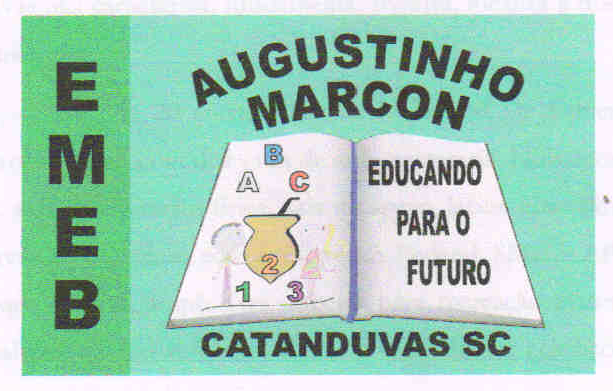 